Data Sheet For Cantilever Arms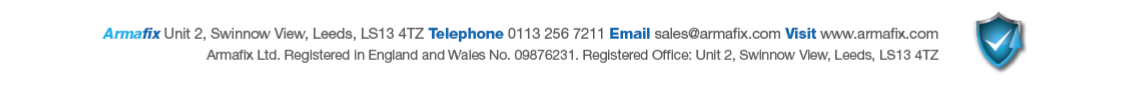 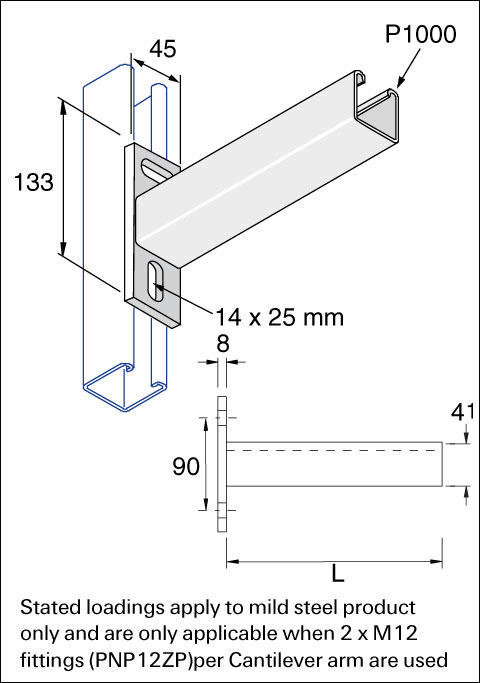 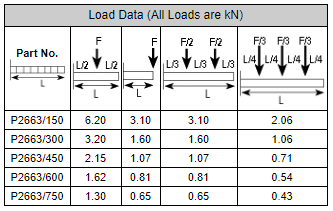 